TANGMERE PARISH COUNCIL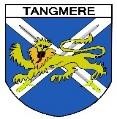 	 	 	 	 	 	Clerk to the Council 		 	 	 	 	 	 	Caroline Davison 	 	 	 	 	 	 	 	Tangmere Village Centre 	 	 	 	 	 	Malcolm Road 	 	 	 	 	 	 	Tangmere PO20 2HS 	 	 	 	 	 	 	 	 	 	 	07765011116	 	 	 	 	 	clerk@tangmere-pc.gov.uk ENVIRONMENT COMMITTEE MEETINGTuesday 5 December 2023 Members are hereby summoned to attend a meeting of the Environment Committee to be held in Community Hall at Tangmere Village Centre, Malcolm Road, PO20 2HS to commence at 7.00pm on Tuesday 5 December 2023  29 November 2023  		 	 	 	 	              Caroline Davison - Parish Clerk AGENDA Apologies for absenceTo receive apologies for absence Declarations of Interest To receive from Members any declarations of disclosable pecuniary and nonpecuniary interests in relation to any items included on the Agenda required to be disclosed by the Localism Act 2011 and the Tangmere Parish Council Members’ Code of Conduct. Any written dispensation requests received by the Clerk will also be considered.Public participation Members of the public present may make representations or raise questions on issues included on the Agenda. This session to be conducted in accordance with Standing Order 3e to 3k. Minutes To approve as an accurate record the Minutes of the Meeting held on Tuesday 3 October 2023 (draft minutes circulated with this Agenda).PlanningTo consider Planning Applications received since last meeting.TG/23/02152/FUL - Case Officer: Alicia SnookMr Clive JohnsonNew Bury Park Marsh Lane Easthampnett TangmereConstruction of wildlife pond and rewilding of land.O.S. Grid Ref. 492153/106852To view the application use the following link;  https://publicaccess.chichester.gov.uk/online-applications/applicationDetails.do?activeTab=summary&keyVal=S166GIERMN00TG/23/02508/FUL - Case Officer: Vicki BakerDr Paul LianoTangmere Dental Centre Malcolm Road Tangmere ChichesterExtension for new dental surgeries, staff room and disabled toilet. Roof mounted solar panels. Additional EV charging points in staff carpark.O.S. Grid Ref. 490301/106549To view the application use the following link;  https://publicaccess.chichester.gov.uk/online-applications/applicationDetails.do?activeTab=summary&keyVal=S3JFUAERFOO00To note Planning Decisions received since last meeting.TG/23/02437/TCAMr Simon Oakley12 Nettleton Avenue Tangmere Chichester West Sussex PO20 2HZ  Notification of intention to reduce height by up to 3m (to previous pruning points) on 3 no. Apple trees (T4-T6), remove 1 no. (5m long) stem from south sector on 1 no. Plum tree (T3) and reduce east and north sectors by up to 2m on 1 no. Plum tree (T8).NOT TO PREPARE A TREE PRESERVATION ORDER https://publicaccess.chichester.gov.uk/online-applications/applicationDetails.do?activeTab=summary&keyVal=S335J0ER0ZU00Tangmere Strategic Development Location (TSDL) Working GroupTo note that an initial meeting between the new TSDL working group, Chichester District Council and the developer was held on 2 October 2023.  At this Meeting the Parish Council representatives were made aware that the developers intended to transfer ownership of the area of land across which the access road to Saxon Meadow and the planned cycle and pedestrian path forming a strategic and vital part of the Tangmere Strategic Transport link creating connectivity between the new development and the existing village.  At the Full Parish Council Meeting held on 23 November 2023 the Parish Council resolved to make a formal application to Chichester District Council and to the Developers for ownership of this area of land to be transferred to the Parish Council.Chichester - Tangmere Sustainable Transport Corridors ProposalsTo consider Tangmere Parish Council’s response to the West Sussex County Council’s consultation on the Chichester – Tangmere Sustainable Transport corridor proposals. https://yourvoice.westsussex.gov.uk/chichester-corridorsA public exhibition is being held in the Tangmere Village Centre on Tuesday 5 December between 4.00pm and 8.00pm.Tangmere Allotments Advisory Group (TAAG)To note that the next TAAG meeting is scheduled to take place on Tuesday 23 January 2023.Southern Water Pumping StationTo note that the following update has been received by Councillor Simon Oakley in his capacity as West Sussex County Councillor in respect of the Southern Water Pumping Station:Replacement Planting: SW landscaping contractor had to wait for new plants to be in dormant state prior to Planting. They plan to commence replacement planting Week Commencing 11th December 23’.Heras Fencing: SWs delivery partner has asked that they retain the heras fencing for safety/access reasons until the site is handed over to their operations team. This is planned for December/January whereafter fencing is planned to be removed.  Nonetheless WSCC has requested that any fencing which is not absolutely essential be removed asap.Power Connection and Generator Noise: SW is not aware of any noise issues having been raised to them via their Customer Services department, however completely recognise the sensitivity of the matter and are seeking to resolve the situation with a permanent power connection asap.  They request that any noise issues are reported via the customer services team. SW is working hard to secure necessary land agreements for laying a permanent power connection which they now hope to complete in the next 4-6 weeks. Thereafter SSE can schedule the connection works.The Skill MillAt the Full Council Meeting last Thursday Councillor Simon Oakley reported that he had been in contact with the West Sussex part of "The Skill Mill", a Social Enterprise which provides employment for young ex-offenders ( https://www.theskillmill.org), with regards utilising them for work on the recreation field ditch.  In addition to its Southern end needing de-silting on an annual basis to maintain its current water storage capacity, there is also a need to continue deepening it so it holds more.The local Skill Mill manager has confirmed that de-silting and deepening the ditch is within the scope of what they do, and that each work package would be £250 +VAT (they provide all the PPE, tools, Risk Assessments etc). As part of this work, spoil arising from this work could be added to the bunds around the rec. field to bolster them.Recommended that TPC engages The Skill Mill to undertake one work package per year for the ditch work as described above.Routine Recreation Field and Amenity InspectionTo appoint a member to undertake the weekly inspections until the next Environment Committee Meeting.Action Points   To note the latest position/action in relation to items not otherwise covered elsewhere on the Agenda for this meeting:Traffic issues in TangmereTo note any updates since the Full Parish Council Meeting held on 23 November 2023.12. Correspondence received and Agenda Items for next meeting        13. Date of next meeting To note the next meeting of the Environment Committee is scheduled to be held on Tuesday 6 February 2023 at the Village Centre, Tangmere.        14. Exclusion of the Press and PublicRecommended that under the Public Bodies (Admission to Meetings) Act 1960, the public and representatives of the press and broadcast media be excluded from the meeting during the consideration of the following items of business as publicity would be prejudicial to the public interest because of the confidential nature of the business to be transacted.15.	Other Planning MattersPublic AttendanceMembers of the public are very welcome to attend this meeting.  If you would like to make comments or have a view on any item on this Agenda you wish to have taken into consideration, you are invited to write to the Clerk or contact a Parish Councillor prior to the meeting.Filming and Use of Social MediaDuring this meeting the public are permitted to film the Council in the public session of a meeting or use social media, providing it does not disrupt the meeting.  The audience should not be filmed.  You are encouraged to let the Clerk know in advance if you wish to film.  All members of the public are requested to switch their mobile devices to silent for the duration of the meeting.  (The Local Authorities (Executive Arrangements) (Meetings and Access to Information) (England) Regulations 2012).Ref.Location/ItemLatest Reported Position/Actioni)Area at the top of Copper Beech DriveQuotations have been received for maintenance works to this area to be considered with overall Grounds Maintenance Works Schedule.A quotation has also been received for replacement of the existing vegetation with a hedge the decision to agreement on the best solution for planting has been deferred.ii)Southern Water Pumping Station by the Museum(See Agenda Item 9)iii)Maintenance of land at junction of Church Lane/ Tangmere RoadIt was noted quotations have been received for maintenance of this area to be considered in the upcoming review of the Grounds Maintenance Works Schedule.iv)Bishops Road UpdateResearch and Evaluation of the site is being progressed by Councillor Donald Wright.v)Bus Stops/SheltersResearch is currently being undertaken to determine the ownership of the land where a bench might be located at Church Lane bus stop.vi)Maintenance & Landscaping at Lysander WayQuotations have been received for maintenance of this area to be considered in the upcoming review of the Grounds Maintenance Works Schedule.vii)Trees and HedgesThe Clerk is waiting to receive a date for the Annual Review Inspection of Trees and Hedges.-A TCA Application has been submitted to CDC in respect of the trees in the Recreation Field. It has been necessary to provide some additional information for this application.-The tree outside the Coop has not yet been removed. -The Parish Council has been made aware that the preferred contractor might not be able to undertake the hedge reduction works in early 2023.  As a consequence it might be necessary to defer the works to the autumn and just face the hedges as per the usual maintenance schedule in the interim.viii)School ParkingThe latest position with discussions and lobbying was discussed at the Full Parish Council Meeting held on 28 November 2023.ix)Parish BinsThe Parish Council still need to explore further the constraints on the provision and emptying of new bins by CDC with the District Councillor.xi)OtherThe rear gutter of the Village Centre has been cleared.